Joint Polar Satellite System (JPSS) Ground ProjectCode 474474-00070Joint Polar Satellite System (JPSS)Operational Algorithm Description (OAD)Document for VIIRS Land Surface Temperature (LST) Environmental Data Records (EDR) SoftwareFor Public Release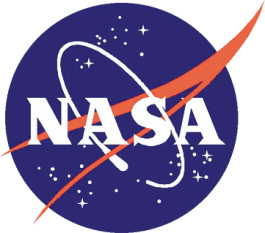 Joint Polar Satellite System (JPSS)Operational Algorithm Description (OAD) Document for VIIRS Land Surface Temperature (LST) Environmental Data Records (EDR) SoftwareJPSS Electronic Signature PagePrepared By:Neal BakerJPSS Data Products and Algorithms, Senior Engineering Advisor(Electronic Approvals available online at (https://jpssmis.gsfc.nasa.gov/mainmenu_dsp.cfm)Approved By:Heather KilcoyneDPA Manager(Electronic Approvals available online at (https://jpssmis.gsfc.nasa.gov/mainmenu_dsp.cfm)Goddard Space Flight CenterGreenbelt, Maryland2.1.1.1   InputsRefer to the CDFCB-X, 474-00001, for a detailed description of the inputs.  For the AOT parameter format, refer directly to Volume III of the IDFCB, 474-00020.  All temperatures are expressed in Kelvin (K) units.  Table 3 shows the LST main inputs and Table 4 shows the LST EDR Auxiliary / Ancillary data inputs.Table 3. LST Main Inputs2.1.2  Algorithm ProcessingThe objective of the LST algorithm is to calculate LST at each pixel in a moderate resolution (750 m) granule with all available input.  Two similar regression algorithms are used to perform this retrieval:  1) The operational baseline algorithm is the 2-band split-window algorithm where only the  band pair M15 and M16 are used.  The 2-band split-window algorithm is set as the baseline operatonal algorithm by a run time switch.2) A 4-band dual-split window algorithm is available as an optional algorithm that uses brightness temperatures from two pair of VIIRS wavebands—one pair in the Medium-Wavelength Infrared (MWIR) atmospheric window (Bands M12 and M13) and the other pair in the  atmospheric window (Bands M15 and M16), and Quality assessment flags for each pixel are stored in the LST Flag output.  2.1.2.2 LST Retrieval Logic….The logic flow of the LST retrieval algorithm is provided in Figure 3.  The core logic occurs in two functions, setLstQualFlags()and calculateLst().  In the current implementation, LST QFs additionally serve as decision flags.  Their values are used in the decision of whether LST can be retrieved and, if so, which algorithm to use.Figure 3.  LST Retrieval Logic Flow  LST is not retrieved if any of the following conditions occur:The pixel is cloudy (i.e., Cloud Confidence Flag is “Confidently Cloudy”), orThe pixel is an ocean pixel (i.e., LandWater Flag is “SeaWater”), orBand M15 brightness temperature is outside the LST defined range, orBand M16 brightness temperature is outside the LST defined range, orLand STYP is outside the LST defined range.These pixels are marked with an LST QF of “No Retrieval” and are output with fill values.For pixels that are processed, LST is retrieved by either the 2-band, split-window algorithm or an optional 4-band dual split window algorithm.  The 2-band split-window algorithm is used as the operational baseline algorithm.  The optional 4-band, dual split-window algorithm is available but may be used only under optimal conditions:  no solar glint, no active fires, outside the terminator, and “in-range” brightness temperatures for the M12 and M13 bands. If the 4-band dual split-window algorithm is optionally invoked the algorithm will automatically revert to the split-window algorithm for non-optimal conditions.  See Table 9, Section 2.1.2.3, for the logic to algorithm is used.  The 2-band, split window algorithm is set as the operational baseline algorithm by a run time algorithm mode switch (algmode).  A switch value of “1” specifies that the 2-band split window algorithm will be used as the baseline operational algorithm. A switch value of “0” specifies that the optional dual split-window algorithm is to be used.  The run time algorithm mode switch should be set to 1 as the default run mode for initial operations at IDPS, corresponding to use of the 2-band split-window algorithm as the baseline algorithm.  Determination of whether the 2-band split-window LST algorithm should remain as the baseline algorithm will be made during calibration/validation of the LST algorithm.  If it is determined as a result of performance evaluated during calibration/validation that the 2-band split window algorithm should no longer be the baseline algorithm then the algorithm mode switch should be set to 0 resulting in the 4-band, dual split-window algorithm being used.Core equations for the dual-band split-window and split-window fallback algorithms are specified in Table 10.  The implementation is presented in calculateLst().  The daytime dual-band split-window algorithm varies slightly from its nighttime counterpart in that a solar zenith angle correction is made for the daytime retrieval.For an off-nominal condition where a negative LST is retrieved, the LST field is filled and the LST quality bit field is set to “No Retrieval”.Table 7 contains the list of configurable algorithm parameters.Table 7. List of Configurable Algorithm Parameters2.1.2.3 LST Quality Flag Logic…..Table 8. LST QF Logic2.1.2.4 LST LUT Coefficient SelectionA unique set of regression coefficients is derived offline for each land type.  Each LST core equation (Table 10) uses a different set of coefficients for a given land STYP and day/night condition.  Access to the coefficients is achieved by setting the values of the indices based on the given pixel viewing conditions and indicating the algorithm approach to be used.  Once indices are specified, coefficients are retrieved for the desired LST algorithm by indexing on the “term” index.  Currently, the “regime” index is set to “0” and has only one value.  It is a placeholder for possible future improvement by further stratification of atmospheric conditions or geolocations.  For the dual split-window algorithm, there are nine coefficients.  For the split-window fallback algorithm, there are five coefficients.  For the latter, four additional zero-valued coefficients are present as “fillers” in the LUT file.Example:LUTCoeffs[n][1][14][0][0], where n is indexed from 0 to 8, corresponds to the coefficients a0 to a8 of the dual split algorithm under daytime viewing conditions with no solar glint or active fire and with a pixel viewing surface type 1.InputTypeDescriptionUnits/Valid RangeBT_M12Float32Brightness Temperatureof Band M12 
K /Please refer to VIIRS Radiometric Calibration ATBD, 474-00027BT_M13Float32Brightness Temperatureof Band M13 
K /Please refer to VIIRS Radiometric Calibration ATBD, 474-00027BT_M15Float32Brightness Temperatureof Band M15 
K /Please refer to VIIRS Radiometric Calibration ATBD, 474-00027BT_M16Float32Brightness Temperatureof Band M16 
K /Please refer to VIIRS Radiometric Calibration ATBD, 474-00027VIIRS SDR MOD geolocation DataFloat32VIIRS SDR MODgeolocation structure /-Sensor Zenith Angle-Solar Zenith AngleSensor Zenith Angledegree /0o ≤ SenZenAngle ≤ 71.62oVIIRS SDR MOD geolocation DataFloat32VIIRS SDR MODgeolocation structure /-Sensor Zenith Angle-Solar Zenith AngleSolar Zenith Angledegree /0o  ≤  SolZenAngle ≤ 180oVIIRS SDR MOD geolocation DataFloat32VIIRS SDR MODgeolocation structure /-Sensor Zenith Angle-Solar Zenith AngleLatitudedegree/Used to determine ellipsoid fillVIIRS Cloud Mask IPUint8VIIRS_CLOUD_MASK_IP_TYPELand/Water Background Flag Unitless /000 = Land & Desert001 = Land no Desert010 = Inland Water011 = Sea Water101 = CoastalVIIRS Cloud Mask IPUint8Day/Night FlagUnitless /0 = Night1 = DayVIIRS Cloud Mask IPUint8Confidence IndicatorUnitless /11 = Confident Cloudy
10 = Probably Cloudy
01 = Probably Clear00 = Confident ClearVIIRS Cloud Mask IPUint8Sun Glint FlagUnitless /00 = None01 = Geometry Based10 = Wind Speed Based11 = Geometry & WindThin CirrusUnitless /0 = No1 = YesVIIRS Land Surface Type EDRUint8
VIIRS_Surface_Type_EDR_TypeSurface Type FlagFire FlagSnow Cover FlagUnitless /Valid Range: 1 to 17,0 = Invalid1 =  Evergreen Needleleaf Forests2 =  Evergreen Broadleaf Forests3 =  Deciduous Needleleaf Forests4 =  Deciduous Broadleaf Forests5 =  Mixed Forests6 =  Closed Shrublands7 =  Open Shrublands8 =  Woody Savannas9 =  Savannas10 =  Grasslands11 =  Permanent Wetlands12 =  Croplands13 =  Urban and Built-Up Lands14 =  Cropland/Natural Vegetation Mosaics15 =  Snow and Ice16 =  Barren17 = Water Bodies18-31 = InvalidUnitless /0 = No Fire1 = Active FireUnitless /0 = No Snow1 = Snow CoverVIIRS Aerosol Optical ThicknessFloat32VIIRS_AOT_IP_TYPEAerosol Optical Thickness 
at 550 nm (slant path)UnitlessAOT ≥ 0VIIRS_LST_LUTFloat64viirs_Lst_Coeffs_LUTterm: dual window[9], split window[5]Indices representing coefficients a0… a8TermUnitlessVIIRS_LST_LUTFloat64daynight[2] Key to LUT daynight dimensionUnitless /0 = night1 = dayVIIRS_LST_LUTFloat64surfacetype[17]IGBP Surface TypesLand Surface Type EDRUnitless /
0 to 16VIIRS_LST_LUTFloat64algorithm[2]Key to LUT algorithm dimensionUnitless /
0 = “dual”1 = “split”VIIRS_LST_LUTFloat64regime[1]This is a placeholder only (not used)Unitless /
regime = 0VIIRS_LST_COEFFICIENTSFloat32Structure containing all configurable parameters for LSTmin_Bt_M12_M13180 KVIIRS_LST_COEFFICIENTSFloat32max_Bt_M12_M13350 KVIIRS_LST_COEFFICIENTSFloat32min_Bt_M15180 KVIIRS_LST_COEFFICIENTSFloat32max_Bt_M15350 KVIIRS_LST_COEFFICIENTSFloat32min_Bt_M16180 KVIIRS_LST_COEFFICIENTSFloat32max_Bt_M16350 KVIIRS_LST_COEFFICIENTSFloat32day_Sol_Zen_Ang_Lim1.4835 RadiansVIIRS_LST_COEFFICIENTSFloat320.0 RadiansVIIRS_LST_COEFFICIENTSFloat320.RadiansVIIRS_LST_COEFFICIENTSFloat32min_Term_Lim1.4835 RadiansVIIRS_LST_COEFFICIENTSFloat32max_Term_Lim1.7453 RadiansVIIRS_LST_COEFFICIENTSFloat32VIIRS_LST_COEFFICIENTSFloat32KVIIRS_LST_COEFFICIENTSFloat32max_Sens_Zen_Lim0.6981 RadiansLST Data Quality NotificationStructureReports erroneous pixels through a DQN-999.71 to–999.69Check for–999.7 is neededAlgorithm Parameter DescriptionAssigned ValuesLST_MIN_M12_M13_BTMinimum brightness temperatures for M12 and M13180 KLST_MAX_M12_M13_BTMaximum brightness temperatures for M12 and M13350 KLST_MIN_M15_BTMinimum brightness temperature for M15180 KLST_MAX_M15_BTMaximum brightness temperature for M15350 KLST_MIN_M16_BTMinimum brightness temperature for M16180 K LST_MAX_M16_BTMaximum brightness temperature for M16350 KLST_DAYNIGHT_SOL_ZEN_LIMITSolar zenith angle defining day/night boundary1.4835 Radians LST_MIN_HCS_SENS_ZEN_LIMITSensor zenith angle at Nadir   * PI/1800.0 RadiansLST_MAX_HCS_SENS_ZEN_LIMITSensor zenith angle at the edge of scan0. RadiansLST_MIN_TERMINATOR_LIMITMinimum solar zenith angle defines the terminator region1.4835 Radians LST_MAX_TERMINATOR_LIMITMaximum solar zenith angle defines the terminator region1.7453 Radians lstMinTempMinimum reported temperature183.20KlstMaxTempMaximum reported temperature350KAlgmodeequals dual mode, 1 equals splt mode0LST FlagInput SourceFlag SettingBand M12 Brightness Temperature Qualityviirs_mod_SDR_bt_typeif (180 K < BTM12 < 350 K) set to “within range” otherwise set to “out of range” end ifBand M13 Brightness Temperature Qualityviirs_mod_SDR_bt_typeif (180 K < BTM13 < 350 K) set to “within range” otherwise set to “out of range” end ifBand M15 Brightness Temperature Qualityviirs_mod_SDR_bt_type if (180 K < BTM15 < 350 K) set to “within range” otherwise set to “out of range” end ifBand M16 Brightness Temperature Qualityviirs_mod_SDR_bt_typeif (180 K < BTM16 < 350 K) set to “within range” otherwise set to “out of range” end ifAOT ConditionVIIRS_AOT_IPif (AOT > 1.0) set to “out of range” otherwise set to “within range” end ifDay/Nightif (0 deg <= Solar Zenith Angle <= 85 deg) set to “Day” otherwise set to “Night” end ifTerminatorif (85 deg  < Solar Zenith Angle <= 100 deg) set to “Inside Terminator” otherwise set to “Beyond Terminator” end ifHorizontal Reporting Intervalif (0 deg <= Sensor Zenith Angle <= 5 deg) set to “within range” otherwise set to “out of range” end ifSun GlintVIIRS_CLOUD_MASK_IP_TYPEif (VCM Glint Flag == “No Glint”) set to “None” otherwise set to “Present” end ifActive FireVIIRS Surface Type EDRLST Active Fire Flag = SurfaceType EDR Active Fire FlagCloud Confidence IndicatorVIIRS_CLOUD_MASK_IP_TYPELST Cloud Confidence Indicator =  VCM Cloud Confidence IndicatorLand/WaterVIIRS_CLOUD_MASK_IP_TYPELST LandWater = VCM LandWater flagExclusion – Thin CirrusVIIRS_CLOUD_MASK_IP_TYPELST Thin Cirrus = VCM Thin Cirrus flagSurfaceTypeVIIRS Surface Type EDRLST SurfaceType = SurfaceType EDR Surface Type  (See note above in Section 2.1.2.3)AlgorithmLogical combination of LST FlagsDegraded – Sensor Zenith Angle > 40viirs_mod_SDR_bt_typeIf (Sensor Zenith Angle > 40) set to LST_ZSEN_DEGRADQualityLogical combination of LST FlagsSee Table 9